Таблица № 4форма фиксации учебной деятельности (с 27-30 апреля 2020 года)6 г классВНИМАНИЕ!!!! ОБЯЗАТЕЛЬНО ИЗУЧИТЕ ВСЮ ТАБЛИЦУ, ПОСЛЕ ТАБЛИЦЫ 4 - ЕСТЬ ПРИЛОЖЕНИЯ
ДЛЯ ВЫПОЛНЕНИЙ ЗАДАНИЙ, ПО ПРЕДМЕТАМ, используйте их (читайте раза если что то не понятно). УСПЕХОВ НАМ ВСЕМ!Опорный конспект по теме «Решение задач с помощью уравнений»Чтобы решить задачу с помощью уравнения надо обязательно составить таблицу по условию задачи.Задача 1. В первом бидоне было в 3 раза больше молока, чем во втором. Если из первого перелить 20л во второй, то молока в бидонах будет поровну. Сколько молока в каждом бидоне (№ 1321)Эта задача то схеме было- стало, поэтому и составляем следующую таблицу:По второму столбику составим уравнение: 3х -20= х +203х –х = 20 +202х = 40 |:2х = 203∙20 = 60Ответ: в первом бидоне было 60л молока, во втором – 20л.Задача 2. Автобус проходит расстояние от города до села за 1,8ч, а легковая автомашина – за 0,8ч. Найдите скорость автобуса, если известно, что она меньше скорости легковой автомашины на 50 км/ч. (1323)Эта задача на движение, поэтому составим следующую таблицу:Пусть скорость автобуса х км/ч. Так как путь, который проходит автобус и автомобиль одинаковый, по последнему столбику составляем уравнение:1,8 х = 0,8 (х + 50)1,8х = 0,8х + 0,8∙501,8х – 0,8х = 4х = 4Ответ: скорость автобуса 4 км/ч.Задача 3. № 1326Пусть всего в библиотеке было х книг.(Дроби я запишу через знак  / , а вы записывайте как обычно)3/4х +9/40х +160 = х30/40х +9/40х + 160 = х39/40х – х = -160- 1/40х = -160 |∙ (- 40)х = 6400Ответ: в библиотеке было 6400 книг.Задача 4. № 1330Пусть масса раствора   х граммов, тогда соли в нем 40%, т.е. 0,4х.  Добавим 120г соли в раствор (его масса составит х + 120) и получим 70% соли, т.е.0,7(х + 120). Уравняем количество соли и составим уравнение:0,4х + 120 = 0,7(х + 120)0,4х + 120 = 0,7х + 840,4х – 0,7х = 84 – 120-0,3х = - 36|: (-0,3)х = 1200,4 ∙ 120 = 48Проверим,48+120 = 168 грамм соли стало120+120 =240 масса раствора, после того, как добавили 120г.0,7 ∙ 240 = 168 грамм соли сталоОтвет: было 48г соли.Решите задачи № 1322,1327 в тетради самостоятельно.1.День недели2.Уроки по расписанию 3.Тема 4.Содержание урока(форма проведения: онлайн, с помощью какой-либо учебной платформы, через изучение конспекта, работа с интеллект картой, ссылка на просмотр видеоурока и т.д. )5.Форма мониторинга / срок сдачи6. ФИО учителя,адрес электронной почты, телефон для осуществления обратной связи с обучающимсяПонедельник27 апреляМатематика 2 урокаРешение уравненийПовторяем «Опорный конспект «Решение уравнений»», правило.Повторить правило, подучить его. Рассказать, не подглядывая самому себе. «Опорный конспект», выполнить задание для самостоятельной работы по вариантам.Отправить  задание самостоятельной работы из конспекта 28.04 – 29.04.2020 на почтуОтинова Е.А.- otinova70@bk.ru ,8-951-934-60-48Понедельник27 апреляБиология  Расселение распространение живых организмов Работа с учебником стр.130-131 просмотреть  видеоурок . ссылка https://www.youtube.com/watch?v=E9eXi1X8ZrU Устно ответить на вопросы  стр. 131Красноперова Н.Т.natasakrasnoperova43@gmail.comПонедельник27 апреляИзо Правила линейной и воздушной перспективыhttps://vk.com/video-130975327_456240982 Просмотреть видео урок. Выполнить пейзаж. Высылать в контакте.(до 28.04)Елтышева Н.В.https://vk.com/id58645223Понедельник27 апреляИстория Московское княжество в к XIV века .Читать параграф 24https://youtu.be/XRHo5OfOIDwСмотреть через ВК.Вопросы устно. Килунина Н.А.nkilunina@mail.ru8 904 84 151 80     Группа в ВКhttps://vk.com/club193763446Понедельник27 апреляРусский языкУпотребление наклонений.Работа с учебником,стр.128 п.94Выполнить письменно задание под зелёной стрелочкой ТрапезниковаО.В.89504519475trapeznikova2000@mail.ruПонедельник27 апреляИнформатика (группа Худяковой  И.А)Составление линейных алгоритмов для управления исполнителя «Черепаха»1. Посмотреть видеоролик по работе с исполнителем Черепахаhttp://www.youtube.com/watch?v=lYtfPhxViPk2. Скачать программу Робот https://cloud.mail.ru/public/3FD2/ZCvPMbenz3. Изучить инструкцию и составить самостоятельно программу (задание в инструкции)https://cloud.mail.ru/public/4be3/24kxYqLPa4. Фото (программы и готового рисунка) отправить на эл.почту (можно сохранить программу и отправить мне готовый файл с программой)Отправить фото программы или файл на эл. почту по 30 апреля до 22.00 Худякова И.А.89024785564эл.почта: hia1980@mail.ru Индивидуальные консультации через VK, а отправлять задания на ЭЛЕКТРОННУЮПОЧТУИнформатика (группа Пащенко И.А)Итоговый проект в программе презентаций.1. Выполняем практическую работу №18 стр.209 «Итоговый проект». Объект окружающего мира выбираете каждый свой самостоятельно. Придумываете как его можно презентовать (показать) на слайдах. Работу выполняем в программе PowerPoint. Сохраняем презентацию в файл с именем Объект_Фамилия Имя и высылаем на эл.почту!Срок выполнения задания  до 28.04.  до 22ч.Пащенко Т.В.89504425188эл.почта: tapaznaika2020 @gmail.com Для тех, у кого нет программы презентаций или нет возможности делать практические работы:Выполните проект на альбомных листочках, перелистывайте, сфотографируйте и отправьте фото или видео.Вторник28 апреляРусский языкУпотребление наклонений.Работа с учебникомстр.130 упр.567 выполнить, отправить фото 28.04 на эл/почтуТрапезниковаО.В.89504519475trapeznikova2000@mail.ruВторник28 апреляЛитература Р/р.  «Великолепная страна моей мечты»Работа с текстом.Написать творческую работу «Великолепная страна моей мечты»(6 предложений), сдать её фото до 29.04. на эл.почтуТрапезниковаО.В.89504519475trapeznikova2000@mail.ruВторник28 апреляТехнология 2 урока(девочки)Вязание крючком «Карандашница»Потребуется: пряжа (можно использовать остатки), крючок, банка из под кофе или стакан из под сметаны, для декора (бусины, тесьма и др.)  и немного фантазии.Связать круг, диаметр стакана с прибавлением петель;Продолжить вязание не прибавляя петель по высоте стакана; Оформить изделие по своему желанию.Сдать 28.04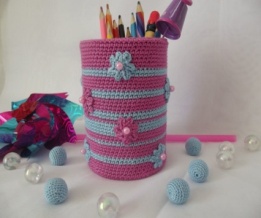 brylunova@inbox.ruБрылунова М.А. 89048465306Вторник28 апреляТехнология 2 урока(мальчики)Творческий проект. Просмотр видеоролика по теме урока.https://www.youtube.com/watch?v=7_r3zWpZKSQПросмотр видеороликаБажанов Ю.О89504488669lopacuk1@mail.ruСреда29 апреляМатематика 2 урокаРешение уравнений.Выполнить упражнения из учебника устно № 1290, 1291,1292, письменно № 1341(г,д),1342(д,е,ж,з),1340.Сдать работу 02.05.Отинова Е.А.- otinova70@bk.ru ,8-951-934-60-48Среда29 апреляРусский языкБезличные глаголы.Работа с учебникомП.95 выучитьТрапезниковаО.В.89504519475trapeznikova2000@mail.ruСреда29 апреляАнглийский язык(гр. Алексеева В.Н)В чем мы похожиПроектный урок«My favorite hobby»30 апреляПроект «My favorite hobby»Альбомный лист в вертикальной позиции, вверху  заголовок и рисунок или фото вашего любимого хобби, внизу описание (8-10 предложений) на англ.яз.Внизу справа ФИклассАлексеев В.Н.89082669636asodr@mail.ruСреда29 апреляАнглийский язык(гр.Некрасовой О.В)Внешность людей.Работа с текстомЗадание 11https://docs.google.com/forms/d/1KKhGDpXqihLqvlTtoqBfapNcf4wgX_YC2Q-Y9KAqYcw/editЗадание выполнить не позднее 30 апреля. Фото сделанной работы отправлять не надо. Если ссылка автоматически не работает, то ее нужно скопировать и вставить в отдельную вкладку. После выполнения задания необходимо нажать кнопку «отправить», ответы автоматически придут учителю.Некрасова О.В.roshel12 @yandex.ruСтраница в ВКhttps://vk.com/id3340353Физкультура 2 урокаЛегкая атлетика. Спорт. игры      Просмотр фильмов или переСообщение на почту по желаниюbychkovs3009@mail.ruБИОЛОГИЯ(1 урок) Расселение распространение живых организмов Работа с учебником стр.130-131 просмотреть  видеоурок . ссылка https://www.youtube.com/watch?v=E9eXi1X8ZrU Устно ответить на вопросы  стр. 131БИОЛОГИЯ(1 урок)Четверг30 апреляМатематика 2 урокаРешение задач с помощью уравненияПосмотреть презентацию по теме. Набираем в поиске: Уравнения для решения задач. 6 класс. Выйдет три видео выбираем первое – Ирина Киреева. Записать в тетрадь «Опорный конспект» по теме «Решение задач с помощью уравнений.» Решить задачи из учебника: 1343,1344,1346. Сдать работу 04.05  Отинова Е.А.-     otinova70@bk.ru ,8-951-934-60-48Четверг30 апреляИстория Соперники Москвы.Читать параграф 25https://youtu.be/zYIQSKriUlo Слушать в ВК, аудио тему по Истории.Читать, вопросы устно. Килунина Н.А.nkilunina@mail.ru8 908 84 151 80Четверг30 апреляМузыка Мир героических образов.Песни о ВОВ, увертюра «Эгмонт»Л. Бетховен.Слушать музыку.Килунина Н.А.nkilunina@mail.ru8 904 84 151 80     Группа в ВКhttps://vk.com/club193763446Четверг30 апреляОбществознание Человек и человечность.Читать стр. 100-101Читать, понятие выписать в тетрадь.Не высылать.Килунина Н.А.nkilunina@mail.ru8 908 84 151 80Четверг30 апреляЛитератураФ.А. Искандер «Детство Чика».Сюжет и герой рассказа.Работа с текстом.Чтение и анализ.ТрапезниковаО.В.89504519475trapeznikova2000@mail.ruСуббота 2 маяГеография Погода и климат§30Видеоурок https://www.youtube.com/watch?time_continue=1&v=lqwdZLkONPA&feature=emb_logo - погодаhttps://www.youtube.com/watch?v=qid3MIMQScI&feature=emb_logo - климатЗадание: 1.Дайте определение понятиям погода и климат;2.Выделите элементы погоды;3.Запишите пять народных примет, с помощью которых можно предсказать погоду;4.Найдите информацию о причинах, влияющих на климат.5.Кратко опишите климат нашей местности.Сдать до 3 маяСуслопарова Е.Н89028380685sysloparovalena@mail.ruБылоСтало поровну1 бидон3х 3х – 202 бидонхх + 20v (скорость)t (время)S (путь)Автобус х1,81,8∙хЛегковой автомобильх + 500,80,8(х + 50)Художественные произведения¾ хНаучно-популярная литература3/10 ∙3/4х= 9/40х справочники160Всего книгх